Российская Федерация
Администрация Дубровского района
ПОСТАНОВЛЕНИЕОт 08 04.2014 года №215п. Дубровка«Об установлении величины прожиточного минимума на душу населения и по основным социально-демографическим группам населения в Дубровском районе за 1 квартал 2014 года»В связи с принятием Закона Брянской области от 12 марта 2013 года 12-3 «О внесении изменений в Закон Брянской области «О прожиточном минимуме в Брянской области», постановлением администрации области от 1 1 июля 2005 года № 376 «О прожиточном минимуме в Брянской области», постановлением Правительства РФ от 29 января 2013 года № 56 «Об утверждении Правил исчисления величины прожиточного минимума на душу населения и по основным социально-демографическим группам населения в целом по РФ».ПОСТАНОВЛЯЮ:Установить величину прожиточного минимума в Дубровском районе за 1 квартал 2014 года в расчете на душу населения - 6952,42 рубля, для трудоспособного населения - 7480,50 рублей, пенсионеров - 5898.91 рублей, детей - 6536,79 рублей.Настоящее постановление опубликовать в районной газете «Знамя труда»Контроль оставляю за собой.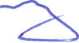 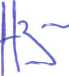 